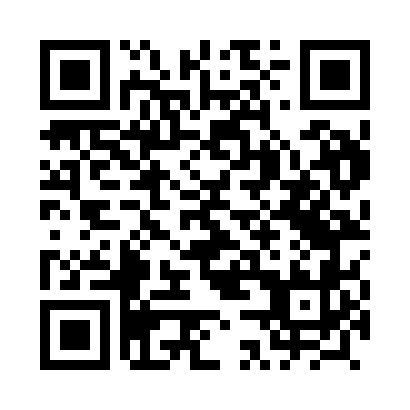 Prayer times for Turowka, PolandWed 1 May 2024 - Fri 31 May 2024High Latitude Method: Angle Based RulePrayer Calculation Method: Muslim World LeagueAsar Calculation Method: HanafiPrayer times provided by https://www.salahtimes.comDateDayFajrSunriseDhuhrAsrMaghribIsha1Wed2:124:5112:265:368:0210:322Thu2:114:4912:265:378:0410:323Fri2:104:4712:265:388:0510:334Sat2:104:4512:265:398:0710:345Sun2:094:4312:255:408:0910:356Mon2:084:4112:255:428:1110:357Tue2:074:3912:255:438:1310:368Wed2:064:3712:255:448:1410:379Thu2:064:3512:255:458:1610:3810Fri2:054:3312:255:468:1810:3811Sat2:044:3212:255:478:2010:3912Sun2:034:3012:255:488:2110:4013Mon2:034:2812:255:498:2310:4114Tue2:024:2612:255:508:2510:4115Wed2:014:2512:255:518:2710:4216Thu2:014:2312:255:528:2810:4317Fri2:004:2112:255:538:3010:4318Sat1:594:2012:255:548:3210:4419Sun1:594:1812:255:558:3310:4520Mon1:584:1712:255:568:3510:4621Tue1:584:1512:255:578:3610:4622Wed1:574:1412:265:578:3810:4723Thu1:574:1312:265:588:3910:4824Fri1:564:1112:265:598:4110:4825Sat1:564:1012:266:008:4210:4926Sun1:554:0912:266:018:4410:5027Mon1:554:0712:266:028:4510:5128Tue1:544:0612:266:028:4710:5129Wed1:544:0512:266:038:4810:5230Thu1:544:0412:266:048:4910:5231Fri1:534:0312:276:058:5010:53